Sustainable Small Acreage Farming & Ranching 2020: Livestock Production Workshop                             What’s next. Small steps toward your livestock production goals can lead you to your small farm dreams.   The first thing I will do after this workshop is… The person I really need to call is… The most important piece of information I need to find is… The biggest question I still have is… 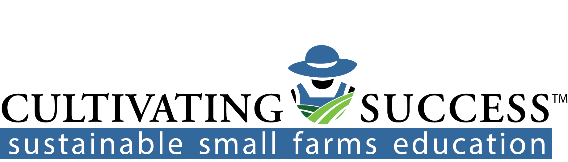 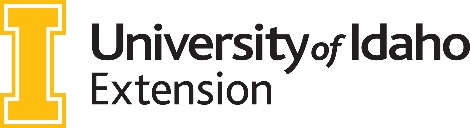 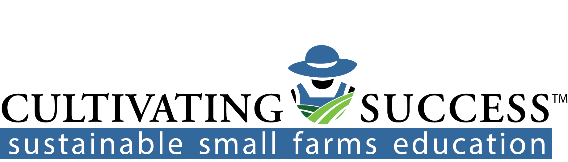 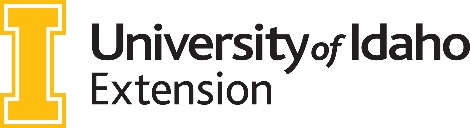 